       Народився 27 травня 1915 року в селі Комишувате Новоукраїнського району Кіровоградської області. З 1929 р. розпочав трудову діяльність у колгоспі рідного села. У 1934 р. закінчив курси трактористів. З 1936 р. працював бригадиром тракторної бригади.       У 1956 р. виступив ініціатором комплексної механізації вирощування просапних культур. Через його бригаду – Всесоюзну школу передового досвіду – пройшло 12 тисяч механізаторів з усіх регіонів СРСР. Гіталов О.В. сприяв добудові Комишуватської середньої школи та будівництву Тарасівської школи у Новоукраїнському районі. Фундатор музею Трудової слави села Комишуватого. Автор книг публіцистики: «Земле моя», «Дума про хліб», «Слово до юного друга», «Наша передова – поле» та ін. Двічі Герой Соціалістичної праці (1948, 1958 рр.). Депутат Верховної Ради СРСР, член її Президії семи скликань. Лауреат Державної премії СРСР.       Його пам’яті присвячено публіцистично-документальну книгу «О.Гіталов». 24 вересня 1961 р. у селі Комишувате Новоукраїнського району Кіровоградської області відкритий бронзовий бюст Олександра Гіталова. Для працівників агропромислового комплексу Кіровоградською обласною радою засновано обласну премію ім.О.В.Гіталова.       Народився 27 травня 1915 року в селі Комишувате Новоукраїнського району Кіровоградської області. З 1929 р. розпочав трудову діяльність у колгоспі рідного села. У 1934 р. закінчив курси трактористів. З 1936 р. працював бригадиром тракторної бригади.       У 1956 р. виступив ініціатором комплексної механізації вирощування просапних культур. Через його бригаду – Всесоюзну школу передового досвіду – пройшло 12 тисяч механізаторів з усіх регіонів СРСР. Гіталов О.В. сприяв добудові Комишуватської середньої школи та будівництву Тарасівської школи у Новоукраїнському районі. Фундатор музею Трудової слави села Комишуватого. Автор книг публіцистики: «Земле моя», «Дума про хліб», «Слово до юного друга», «Наша передова – поле» та ін. Двічі Герой Соціалістичної праці (1948, 1958 рр.). Депутат Верховної Ради СРСР, член її Президії семи скликань. Лауреат Державної премії СРСР.       Його пам’яті присвячено публіцистично-документальну книгу «О.Гіталов». 24 вересня 1961 р. у селі Комишувате Новоукраїнського району Кіровоградської області відкритий бронзовий бюст Олександра Гіталова. Для працівників агропромислового комплексу Кіровоградською обласною радою засновано обласну премію ім.О.В.Гіталова.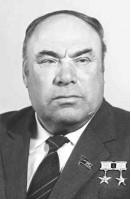 